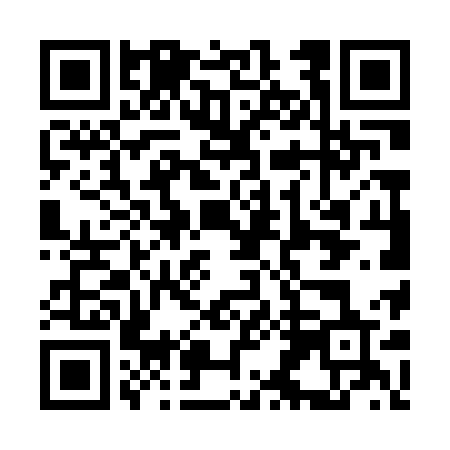 Ramadan times for Palapag, PhilippinesMon 11 Mar 2024 - Wed 10 Apr 2024High Latitude Method: NonePrayer Calculation Method: Muslim World LeagueAsar Calculation Method: ShafiPrayer times provided by https://www.salahtimes.comDateDayFajrSuhurSunriseDhuhrAsrIftarMaghribIsha11Mon4:394:395:4911:503:095:505:506:5612Tue4:384:385:4911:493:095:505:506:5613Wed4:384:385:4811:493:095:505:506:5614Thu4:374:375:4811:493:085:505:506:5615Fri4:374:375:4711:483:085:505:506:5616Sat4:364:365:4611:483:075:505:506:5617Sun4:354:355:4611:483:075:505:506:5718Mon4:354:355:4511:483:065:505:506:5719Tue4:344:345:4411:473:065:505:506:5720Wed4:334:335:4411:473:055:505:506:5721Thu4:334:335:4311:473:055:515:516:5722Fri4:324:325:4211:463:045:515:516:5723Sat4:314:315:4211:463:045:515:516:5724Sun4:314:315:4111:463:035:515:516:5725Mon4:304:305:4111:463:025:515:516:5726Tue4:294:295:4011:453:025:515:516:5727Wed4:294:295:3911:453:015:515:516:5728Thu4:284:285:3911:453:015:515:516:5729Fri4:274:275:3811:443:005:515:516:5830Sat4:274:275:3711:442:595:515:516:5831Sun4:264:265:3711:442:595:515:516:581Mon4:254:255:3611:432:585:515:516:582Tue4:244:245:3511:432:575:515:516:583Wed4:244:245:3511:432:575:515:516:584Thu4:234:235:3411:432:565:515:516:585Fri4:224:225:3311:422:555:515:516:586Sat4:224:225:3311:422:555:515:516:587Sun4:214:215:3211:422:545:515:516:598Mon4:204:205:3211:412:535:515:516:599Tue4:194:195:3111:412:535:525:526:5910Wed4:194:195:3011:412:525:525:526:59